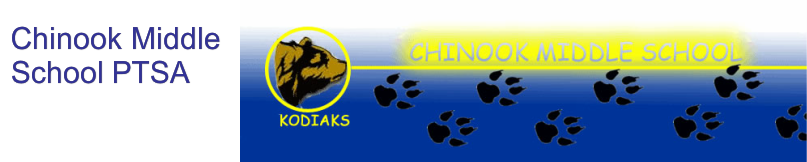 The Chinook PTSA (Parent Teacher Student Association) welcomes the entire Chinook community to the upcoming 2017-18 school year and invites you to join the PTSA!  The Chinook PTSA makes the following possible:As a PTSA member you receive a copy of the PTSA student directory and an automatic subscription to the PTSA Kodiak Korner Newsletter to keep you up to date on all activities happening on campus as well as volunteer opportunities. Please stop by our table at the TCOB (Taking Care of Business) on August 22 to meet our PTSA executive team and drop off this form.   If you’d like to join the PTSA online, visit our website at www.chinookptsa.org.
You can also visit our website to learn about our upcoming fundraiser, community events and volunteer opportunities.   ☐ $30 Individual/Couple Membership (1 vote/member, 1 directory)☐ $10 Teacher Membership (1 vote, 1 directory)☐ $10 Additional Directory* Please be sure to include all members’ names associated with your membership so that all your entitled votes will be counted in the PTSA meetings Chinook Students:Name:	Grade:	Name:	Grade:	Address:		City:	Zip Code:	Membership Dues: $	Extra Directory Copies: #	 x $10 each = 	Total Amount Enclosed: $	Please make checks payable to Chinook PTSA / Questions? Contact Julia Seltz at vpmembership@chinookptsa.org  Teacher grants for Classroom ImprovementsAfter School Homework ClubFaculty & Staff Appreciation & Parent EventsField Trips & 8th Grade End of Year PartyClassroom Emergency Preparedness SuppliesArts and Music Program SupportMember Name:Email:Member Name:Email: